St Buryan Academy Newsletter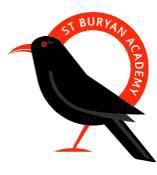 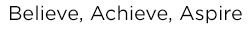 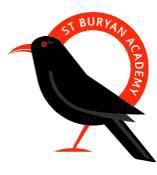 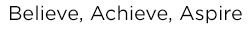 Friday May 14th 2021Key Dates- 31st May – 4th June Half term- Monday 14th June Key Stage 2 Minack trip-July 12th Activities Week-23rd July End of TermBuryan Bulletin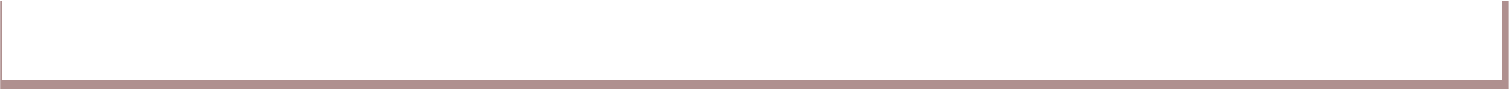 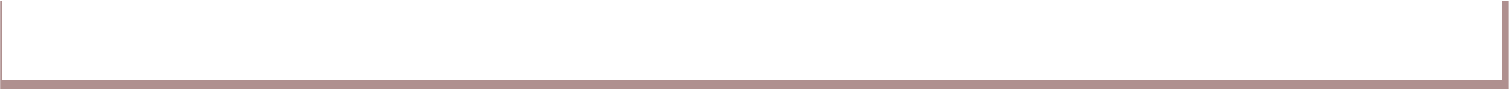 